Makeichyk PawelExperience:Position applied for: MasterDate of birth: 22.08.1959 (age: 58)Citizenship: UkraineResidence permit in Ukraine: YesCountry of residence: UkraineCity of residence: KhersonPermanent address: Ostrovskogo str. 83Contact Tel. No: +38 (055) 238-06-92 / +38 (095) 105-65-87E-Mail: mpa59@mail.ruSkype: nbvehxbr78U.S. visa: NoE.U. visa: NoUkrainian biometric international passport: Not specifiedDate available from: 27.12.2017English knowledge: ModerateMinimum salary: 3000 $ per monthPositionFrom / ToVessel nameVessel typeDWTMEBHPFlagShipownerCrewingChief Officer29.07.2016-12.03.2017-&mdash;Chief Officer31.01.2016-14.07.2016-&mdash;Chief Officer30.07.2015-24.11.2015Dry Cargo2466-&mdash;Chief Officer07.08.2014-24.10.2014Dry Cargo2470-&mdash;Chief Officer06.12.2013-12.03.2014Dry Cargo2466-&mdash;Chief Officer15.07.2013-17.11.2013Dry Cargo2592-&mdash;Chief Officer30.06.2017-00.00.0000-&mdash;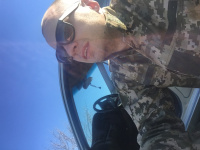 